2023 AGRICULTUREEXHIBIT GUIDEAGRICULTURE DEPARTMENTLocation: Ellison BuildingExhibitors enter Gate 11 on Bluff RoadSUPERINTENDENTFrances Koon(c) 803.463.8872
franceskoon59@gmail.comAG ASSISTANTFrances Kirton(c) 803.518.5260Fkirton@att.net 2023 IMPORTANT DATES2023 SC State Fair – Oct 11-22Open Entry Registration: Jul 1 - Sept. 1 Delivery Days – Enter Gate 11 on Bluff RoadSunday, Oct. 8 – 12:00 pm to 5:00 pmMonday, Oct. 9 – 8:00 am to 6:00 pmPLEASE NOTE: Exhibits must be delivered in person. Mailed or shipped exhibits will not be accepted.Scarecrow Contest – Saturday, Oct 14 - 2:00 pmRelease of Exhibits – Monday, Oct 23 - 8:00 am to 6:00 pm   FEESNo Entry Fee PREMIUM CHECKSExhibitors awarded over $599 must provide to the Entry Office a valid, signed W-9 to receive premium (prize) monies. Premiums will be paid by check within thirty (30) days after the close of the Fair. Premium checks not cashed in ninety (90) days of issue date become void and will not be reissued.Lost or stolen premium checks will not be reissued past sixty (60) days of original issue date.No claim that a premium(s) has not been paid, or that there was a discrepancy in payment of the premium(s) won, will be considered when claim is made later than November 30 following close of the Fair.  RULES and REGULATIONSThe South Carolina State Fair General Rules and Regulations shall apply in addition to the rules stated in this guide.ELIGIBILITY REQUIREMENTSExhibitor must be a living resident of South Carolina and entries must have been grown by the exhibitor in South Carolina.ONLINE ENTRY REGISTRATIONOnline entry registration is the preferred method for registering entries. A link to ShoWorks entry system is found on the Competitions page at www.scstatefair.org. Online entry registrations are confirmed at time of submission.Please print/save and bring your confirmation on Delivery Day.An exhibitor may opt to mail an entry form and must include a self-addressed, stamped legal size envelope to receive a return confirmation that the entry form was received.LIMITATIONSExhibitor may register one (1) entry per class, with exception of Honey and Wine Divisions where multiple entries (from different years/vintage years) may be placed in one class by same exhibitor. All entries not in accordance with the schedule will be disqualified.ENTRY TAGS Entry tags will not be mailed. Entry tags will be provided at time of delivery of exhibit(s) to the fair.DELIVERY OF EXHIBITS TO FAIR – Gate 11 on Bluff RoadAgriculture exhibits will be received in the Ellison Building only during the dates and times listed under the Important Dates schedule.JUDGINGJudging will take place on the Tuesday prior to Opening Day of Fair and is closed to the public.Judging results will be posted to the website once received and processed.RESTRICTIONSSpanish moss, nor any other highly flammable substance, is NOT allowed in any building on the fairgrounds.CARE OF EXHIBITS DURING FAIRThe agriculture superintendent reserves the right to maintain all exhibits in show condition. If an exhibit deteriorates to where it detracts from the entire exhibit, it will be removed from the exhibition area.RELEASE OF EXHIBITSExhibits will be released on Monday, Oct. 23. The Fair will not be responsible for exhibits or ribbons left past this time.Unclaimed exhibits become the property of the SC State Fair and will be disposed of or donated to charity.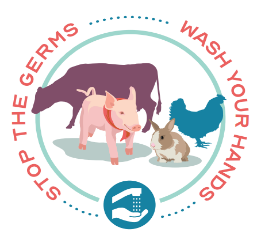 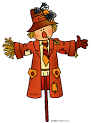 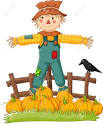 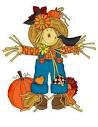 SCARECROW CONTESTSaturday, Oct 14 at 2:00 pmScarecrows serve the purpose of scaring away crows and other animals that might destroy farm crops. Some scarecrows are truly scary, but some scarecrows are funny. We need a few scarecrows to protect the fruits and veggies in the Ellison Building during the South Carolina State Fair in October. We are looking for Family Teams of 3-5 persons to come build a scarecrow on the Fair Family Farm. NEW CONTEST RULES:One (1) person should register for their Family Team during the Open Entry Registration Period, July 1 – Sept 1.A Family Team must consist of 2-5 persons. Maximum of two (2) adults (parents). Minimum of one (1) child ages 17 years and under.The SC State Fair will provide all necessary items needed to construct a scarecrow. All you need to bring is your family and your creative ideas. The first five (5) teams to register will be eligible to build a scarecrow for the Fair Family Farm. The teams will be contacted in mid-September. On the day of the contest, the SC State Fair will supply a bale of hay, shirts, pants, hats, scarves, belts, ties, sunglasses, sweaters, stockings, socks, necklaces, earrings, scissors, construction paper (all colors), plastic eyes, glue guns, glue sticks, magic markers (all colors), twine, silk cut flowers, etc. You get the idea!The five teams will be given one (1) hour to construct their scarecrow and the agriculture staff will vote on the winner.Category: Special ContestDivision 0528 – Special ContestClass 2801: Scarecrow Contest Premiums: 1st - $30, 2nd - $25, 3rd - $20, 4th - $15, 5th - $10Awards: A Rosette will be awarded to each team.Come join the fun and cheer on your favorite Family Team and scarecrow on Saturday, October 15 at 2:00 pm in the Ellison Building.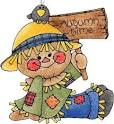 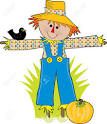 CATEGORIES & DIVISIONSChristmas TreesField Crops
Corn
Cotton
Tobacco
Small Grain, one (1) peck
Peanuts, one (1) peck
Soybeans, one (1) peck
Other Farm Seeds, one (1) peckFruit & Nuts
Apples
Pears
Other Fruit
Pecans, one (1) peck
Other Nuts, one (1) peckHoney
Light Honey
Dark HoneyBeeswax
Best Beekeeper ExhibitVegetables
Sweet Potatoes
Home Garden Exhibit
Cucumbers, any variety, in 1/2 Bushel Basket w/Handle
Other Vegetables in 1/2 Bushel Basket w/Handle
Tray, Bunch, or Individual SpecimensWine
Red Grape - Dry (less than 1.0% residual sugar)
Red Grape, Semi-Dry (between 1.0%-3.0% residual sugars)
White Grape - Dry (less than 1.0% residual sugar)
White Grape - Semi-Dry (between 1.0%-3.0% residual sugars)
Fruit - Sweet (more than 3.0% residual sugars)
Dessert - Sweet (more than 6.0% residual sugars)CHRISTMAS TREES CATEGORYDIVISION 0551 – CHRISTMAS TREESSPECIAL ELIGIBILITY REQUIREMENTSAll trees shall be grown in the state of South Carolina.Trees are required to be displayed in a Christmas tree water stand.Trees must be between 6 to 8 feet in height from floor to top of tree.No branches or limbs are to be wired, tied, or inserted in the tree.Trees may be artificially colored but not flocked.Any tree failing to meet these requirements shall be disqualified by the contest committee prior to judging.SWEEPSTAKESPremium - $100Best of Show
Premiums1st – $75, 2nd – $60, 3rd – $50, 4th - $40Classes101.  Cedar, Red
102.  Cypress, Leyland
103.  Pine, Virginia
104.  Pine, White
105.  Any OtherFIELD CROPS CATEGORY
 DIVISIONS Corn
 Cotton
 Tobacco
 Small Grain, one (1) peck
 Peanuts, one (1) peck
 Soybeans, one (1) peck
 Other Farm Seeds, one (1) peckDIVISION 0502 – FIELD CROPS – CORN Sweepstakes $50Best of Show - Ten (10) Ear ExhibitPremiums1st – $20, 2nd – $15, 3rd – $12, 4th - $8Classes201.  Any White, ten (10) ears
202.  Any Yellow, ten (10) ears
203.  Any White, five (5) ears
204.  Any Yellow, five (5) ears
205.  Any White, single (1) ear
206.  Any Yellow, single (1) ear
CORN JUDGING CRITERIA – 100 POINTS1. Type and Purity - 40 Points totalPurity of type (25)Shape of ear and kernel (5)Color of kernel and cob (5)Uniformity of ear and kernel (5)2. Quality - 40 Points totalMaturity (10)Soundness (10)Freedom from disease damage (5)Freedom from insect damage (5)Tips and butts (10)3. Shelling Percentage - 20 Points totalDIVISION 0503 – FIELD CROPS – COTTON Premiums1st – $25, 2nd – $20, 3rd – $15, 4th - $10Class 301.  Best stalk, open bolls attached
DIVISION 0504 – FIELD CROPS – TOBACCO Premiums1st – $25, 2nd – $20, 3rd – $15, 4th - $10Class 401.  Tobacco, one (1) handDIVISION 0505 – FIELD CROPS – SMALL GRAINS, (1) PECKPremiums1st – $20, 2nd – $15, 3rd – $12, 4th - $8Classes501.  Barley, any variety
502.  Oats, any variety503.  Rye, any variety
504.  Wheat, any variety505.  Grain SorghumDIVISION 0506 – FIELD CROPS – PEANUTS, (1) PECKPremiums1st – $20, 2nd – $15, 3rd – $12, 4th - $8Classes601 - Runner Type
602 - Spanish Type
603 - Virginia Bunch
604 - Any Other Variety
DIVISION 0507 – FIELD CROPS – SOYBEANS, (1) PECKPremiums1st – $20, 2nd – $15, 3rd – $12, 4th - $8Classes701 - Delta Pine 105
702 - Delta Pine 417
703 - Hagood
704 - Hartz 7126
705 - Hutchenson
706 - Kirby
707 - LeFlore
708 - Maxcy
709 - NK 583-30
710 - NK Coker 6738
711 - NK Coker 6847
712 - Pioneer 9691
713 - Any other variety

0IVISION 508 – FIELD CROPS – OTHER FARM SEEDS, (1) PECKPremiums1st – $20, 2nd – $15, 3rd – $12, 4th - $8Classes801 - Annual Lespedeza
802 - Cotton Seed, fuzzy
803 - Cotton Seed, de-linted
804 - Cowpeas, field
805 - Cowpeas, table
806 - Fescue
807 - Sericea
808 - Sorghum
SMALL GRAINS JUDGING CRITERIAFor small grains, peanuts, soybeans, etc.
Special Notice: Seed samples treated w/oil, wax or other additives will be disqualified.Type and PurityColorUniformityStandard weightQualityPlumpnessSoundnessCleanlinessMaturityConditionOdorDryness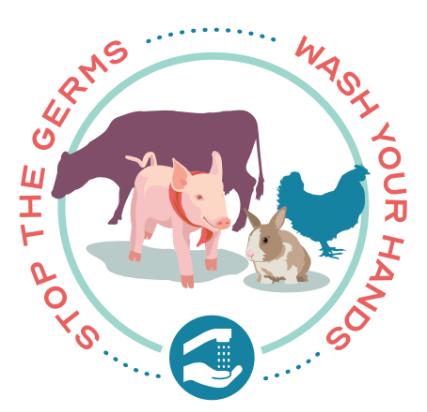 FRUIT & NUTS CATEGORY
 DIVISIONS  Apples
 Pears
 Other Fruit
 Pecans, one (1) peck
 Other Nuts, one (1) peckDIVISION 0509 – FRUIT & NUTS – APPLES SPECIAL REQUIREMENTSAll products shall be grown, packed, and arranged by the exhibitor, unless otherwise designated.Displays:Commercial or Standard PackageOne full package properly graded and packed, unless otherwise designated.Variety (Tray, Bunch, or Individual Specimens) Tray shall consist of five (5) specimens of one variety correctly named.Bunch shall contain a minimum of six (6) and a maximum of twelve (12) specimens of the same variety correctly named.Individual specimen shall consist of one (1) specimen or more, if designated of a variety correctly named.Each entry will be made in accord with the requirements as noted in the list of awards for special exhibits.The display will be divided into three (3) classes as follows:Commercial or Standard PackageTrayNative CollectionAWARDSPremium $25Any Meritorious ExhibitBest of Show - Single Tray Exhibit (5)Premium $15Best of Show - Single Specimens Tray Exhibit (3)
Premiums1st – $20, 2nd – $15, 3rd – $12, 4th – $8Classes901.  Stayman, 1 tray (5)
902.  Granny Smith, 1 tray (5)
903.  Delicious (double red), 1 tray (5)
904.  Golden Delicious, 1 tray (5)
905.  Arkansas Black, 1 tray (5)
906.  Any other yellow variety, 1 tray (5)
907.  Any other red variety, 1 tray (5)
908.  Stayman, 3 specimens on tray
909.  Granny Smith (standard), 3 specimens on tray
910.  Delicious (double red), 3 specimens on tray
911.  Golden Delicious, 3 specimens on tray
912.  Arkansas Black, 3 specimens on tray
913.  Any other yellow variety, 3 specimens on tray
914.  Any other red variety, 3 specimens on tray
Premiums1st – $150, 2nd – $125, 3rd – $100, 4th – $75, 5th – $60, 6th – $50
Class 915. Commercial Apple ExhibitDIVISION 0510 – FRUIT & NUTS – PEARS, HOME GROWNPremiums1st – $20, 2nd – $15, 3rd – $12, 4th – $8Class 1001. Any variety, one (1) tray, twenty (20) pearsPremiums1st – $15, 2nd – $12, 3rd – $10, 4th – $5
Class 1002. Any variety, five (5) specimens on tray
DIVISION 0511 – FRUIT & NUTS – OTHER FRUIT, HOME GROWNPremiums1st – $15, 2nd – $12, 3rd – $10, 4th – $5Classes1101.  Bananas, five (5) on tray
1102.  Citrus (Lemon, Orange, Grapefruit) five (5) on tray
1103.  Grapes, Muscatine, one (1) quart
1104.  Grapes, Scuppernong, one (1) quart1105.  Kiwi, five (5) on tray
1106.  Persimmons, Japanese, five (5) on tray
1107.  Persimmons, Wild, twenty-five (25) on tray
1108.  Pomegranate, five (5) on tray
1109.  Any other meritorious fruit, five (5) on trayDIVISION 0512 – FRUIT & NUTS – PECANS, (1) PECKPremiums1st – $20, 2nd – $15, 3rd – $12, 4th – $8Classes1201.  Desirable
1202.  Schley
1203.  Seedling
1204.  Stuart
1205.  Any other variety
DIVISION 0513 – FRUIT & NUTS – OTHER NUTS, (1) PECKPremiums1st – $20, 2nd – $15, 3rd – $12, 4th – $8 Classes1301.  Black Walnuts
1302.  Chestnuts
1303.  Hickory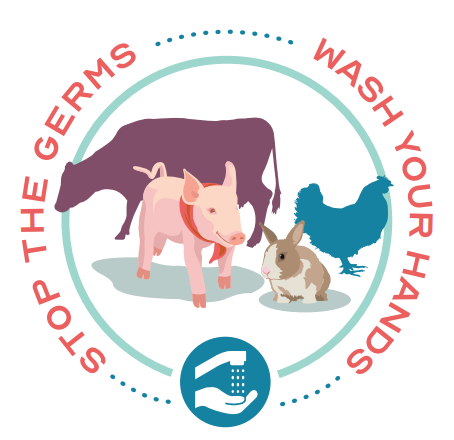 HONEY CATEGORY 
 DIVISIONS Light Honey
Dark HoneyBeeswax (new in 2023)
Beekeeper ExhibitDIVISION DEFINITIONS & REQUIREMENTSEntries in classes 1401 and 1501 must be in Queen line-type, Mason, or canning quart and pint glass jars with plain metal or plastic lids.Self-adhering lid liners are not allowed.Closures are the standard 2-piece or 1-piece lids.Extracted honey will be judged on:Density - water content above 18.6% will be disqualified.Absence of crystals.Cleanliness of honey - Without lint, without dirt, without wax particles, without foam.Flavor - ONLY for honey flavor adversely affected by processing.Container appearance and cleanliness.Accuracy of filling.All Classes with Chunk CombNeatness and uniformity of cut…Upgrade for parallel and 4-sided cuts; downgrade for ragged edges.Absence of watery capping, uncapped cells, and pollen.Cleanliness of product - Down-grade for travel stains, foreign matter, was, foam or crystallization.Uniformity of appearance in capping structure, color, and accuracy of fill.One (1) piece of comb in jar.Cut Comb Honey Neatness and uniformity of cut, absence of liquid honey.Absence of watery capping, uncapped cells, and pollenCleanliness of product, absence of travel stains, crushed wax.Uniformity of appearance.No weight requirement for the comb.Beeswax Candles – Molded TapersAn entry for molded tapers is defined as two (2) candles.The wax should be clean and free of impurities. Preferable color of the wax should be lemon yellow with a pleasant fragrance. Molded tapers must have flat finished bases with wicks well centered. The minimum length of the taper candle is eight (8) inches, and the maximum length is ten (10 inches. Wicks must be waxed and trimmed to one-half inch in length. One candle will be burned. Judges evaluate entries on the following: confirmation with the criteria set forth in herein; cleanliness; color; aroma (for off aromas); uniformity; casting flaws; and sharpness of detail.Beeswax Candles – Dipped Tapers An entry for dipped tapers is defined as one pair of two (2) connected candles. The wax should be clean and free of impurities. Preferable color of wax should be lemon yellow with a pleasant fragrance. Dipped tapers should have the last drip left on; the wicks must be left joined. The minimum length of all taper candles is eight (8) inches, and the maximum length is ten (10) inches. One candles will be burned. Judges evaluate entries on the following: confirmation with the criteria set forth herein; cleanliness; color; aroma (for off aromas); and uniformity.Beeswax FigurinesAn entry is defined as one (1) beeswax figurine, depicting any item, object, or creature of the exhibitor’s choosing.Each figurine may be no more than eight (8) inches in height, nor more than eight (8) ounces in weight. Figurines may be molded, or hand formed. All figurines must be freestanding in design. Preferable color of wax should be lemon yellow with a pleasant fragrance. Judges evaluate entries on the following: confirmation with the criteria set forth herein; cleanliness; color; aroma (for off aromas); uniformity; casting flaws; and sharpness of detail.Beeswax 1 lb. BlockSingle piece, pure beeswax, minimum, 1 pound (16 oz.) not to exceed 17 oz.The optimum color for pure beeswax is light canary to straw yellow.Extracted Honey – Muth JarAn entry is to be presented in a one-pound, glass (no plastic), Muth style jar. Judges evaluate entries on the following: confirmation with the criteria set forth herein; cleanliness of the jar and cork stopper; correct fill level; cleanliness and clarity of the honey; moisture content (only if needed); and aroma and flavor (for off aromas or flavors).JUDGING CRITERIACleanlinessUniformity of appearanceColorAromaAbsence of cracks and shrinkageDIVISION 0514 – LIGHT HONEYPremiums1st – $15, 2nd – $12, 3rd – $10, 4th – $5Classes1401.  1 lb. Jar - Extracted
1402.  Pint Jar - Extracted
1403.  Pint Jar with Comb
1404.  Quart Jar - Extracted
1405.  Quart Jar with Comb
1406.  Cut Comb1407.  Extracted Honey – Muth JarDIVISION 0515 – DARK HONEYPremiums1st – $15, 2nd – $12, 3rd – $10, 4th – $5Classes1501.  1 lb. Jar - Extracted
1502.  Pint Jar - Extracted
1503.  Pint Jar with Comb
1504.  Quart Jar - Extracted
1505.  Quart Jar with Comb
1506.  Cut Comb1507.  Extracted Honey – Muth JarDIVISION 0516 – BEESWAX1601.  Beeswax Candles – Molded Taper1602.  Beeswax Candles – Dipped Taper1603.  Beeswax Figurine1604.  1 lb. Beeswax block.DIVISION 0516 – BEEKEEPER EXHIBITPremiums1st – $75, 2nd – $60, 3rd – $401601.  Beekeeper Exhibit
VEGETABLES CATEGORY
 DIVISIONS Sweet Potatoes
Home Garden Exhibit
Cucumbers, any variety, in 1/2 Bushel Basket w/Handle
Other Vegetables in 1/2 Bushel Basket w/Handle
Tray, Bunch, or Individual SpecimensDIVISION 0517 – VEGETABLES – SWEET POTATOESREQUIREMENTSSweet Potatoes must be displayed in new, clean containers, meeting the requirements in grade of U.S. Extra No. 1 as to diameter and length for this grade.All exhibitors exhibiting a 25-Potato exhibit must also exhibit a three-container (3) exhibit to be eligible and vice versa.Potatoes not meeting the above requirements will not be sold.Premiums1st – $75, 2nd – $60, 3rd – $50, 4th - $40, 5th - $30, 6th - $25, 7th - $20, 8th - $15Class 1701.  25 Potato Exhibit
Premiums1st – $125, 2nd – $100, 3rd – $75, 4th - $60, 5th - $50, 6th - $40, 7th - $30, 8th - $20Class 1702.  3 Standard Container Exhibit
Premiums1st – $30, 2nd – $25, 3rd – $20, 4th – $15Classes1703.  1 SC Beauregard
1704.  1 SC Covington
1705.  1 SC Hernandez
1706.  1 SC Any Other
DIVISION 0518 – VEGETABLES – HOME GARDEN EXHIBITSCORECARD – 100 Points25 - Vegetables / Fruit / Nuts (25 Minimum) 20 - Freshness10 - Overall Appearance 10 - Creativity                                                                                                                                 10 - Cans 5 - Free from Insect Damage 5 - Free from Disease Damage5 - Condition 5 - Dried 5 - Uniformity Premiums1st – $250, 2nd – $225, 3rd – $200, 4th – $175, 5th – $150, 6th – $125, 7th – $100, 8th – $75Class 1801.  Wagon Displays (limited to first eight (8) wagons registered)
DIVISION DEFINITIONS & REQUIREMENTSTruck Crops
Beans, Beats, Cabbages, Onions, Irish Potatoes, Spinach, Tomatoes, EggplantHome and Market Garden Crops
Cucumbers, Lettuce, Carrots, Celery, Corn, Eggplant, Melons, Peppers, Parsnips, Turnips, Pumpkins, Collards, Lima Beans, and CauliflowerDisplays are divided into the following three (3) General Classes:Commercial or Standard Package:Display will be made in accord with commercial requirements and standards as outlined for the handling of the product exhibited.Individual Specimens:
Displays of this class will be made in accord with the general requirements as outlined in the rules governing entries. Collective or Special Displays will be divided into two (2) classes:Commercial or Standard Package RequirementsTray, Bunch, and Individual SpecimensDIVISION 0519 – VEGETABLES – CUCUMBERS (Any Variety, in 1/2 Bushel Basket w/Handle)Premiums1st – $20, 2nd – $15, 3rd – $12, 4th – $8Classes1901.  Waxed, pickling
1902.  Non-waxed, pickling
1903.  Waxed, slicing1904.  Non-waxed, slicing
DIVISION 0520 – VEGETABLES – OTHER VEGETABLES (in 1/2 Bushel Basket w/Handle)Premiums1st – $20, 2nd – $15, 3rd – $12, 4th – $8Classes2001.  Artichokes
2002.  Bell Pepper
2003.  Eggplant
2004.  Hot Pepper
2005.  Irish Potatoes
2006.  Mustard Greens
2007.  Snap Beans, any variety
2008.  Squash, any variety2009.  Sugar Cane, five (5) stalks
2010.  Tomatoes
2011.  Turnips
2012.  Any other meritorious vegetable
2013.  Box Garden, eight (8) different vegetables in 15"x20" box
2014.  Commercial Vegetable Exhibit, minimum six (6) different vegetables 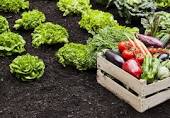 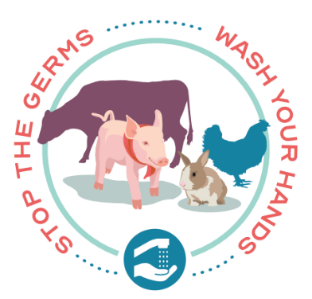 DIVISION 0521 – VEGETABLES – TRAY, BUNCH, OR INDIVIDUAL SPECIMENSPremiums1st – $10, 2nd – $8, 3rd – $5, 4th – $3Classes2101.  Beets (1 bunch of 5)
2102.  Broccoli (5 heads)
2103.  Cabbage, any variety (3)
2104.  Carrots (1 bunch of 6)
2105.  Collards (1 bunch)
2106.  Crowder Peas, dried, shelled (1 quart)2107.  Cucumbers (4)
2108.  Eggplant, any variety of (3)
2109.  Garlic (3)
2110.  Gourd, Green (1)
2111.  Herbs, Spices, (1 bunch of 12)
2112.  Indian Corn, (6 ears)
2113.  Lima Beans, dried, shelled (1 quart) 
2114.  Lima Beans, fresh, not shelled (1 quart) 
2115.  Okra (1 quart)
2116.  Onions, Green, (1 bunch of 6)
2117.  Peppers, Hot (12)
2118.  Peppers, Sweet (6)
2119.  Pepper, Bell (3)Premiums1st – $75, 2nd – $50, 3rd – $40, 4th – $30	Class2120.  Pumpkin, one (1) Largest by Weight 20-250 lbs. (Must be weighed prior to delivery at fairgrounds)Premiums1st – $125, 2nd – $100, 3rd – $75, 4th – $50Class2121.  Mega Pumpkin, (1) Largest by Weight 251 lbs. and over (Must be weighed prior to delivery at fairgrounds)
Premiums1st – $10, 2nd – $8, 3rd – $5, 4th – $3Classes2122.  Radishes (1 bunch of 12)
2123.  Salad Seed Sprouts (1 tray)
2124.  Snap Beans (1 quart in tray)
2125.  Squash, Acorn (5)
2126.  Squash, Butternut (5)
2127.  Squash, Summer (5)
2128.  Squash, Winter (5)
2129.  Squash, Zucchini (5)
2130.  Tomatoes, any variety (5)
2131.  Turnips, any variety (1 bunch of 6)Premiums1st – $50, 2nd – $40, 3rd – $30, 4th – $20Class2132.  Watermelon, (1) Largest by Weight 20-100 lbs. (Must be weighed prior to delivery at fairgrounds)Premiums1st – $75, 2nd – $50, 3rd – $40, 4th – $30
Class2133.  Mega Watermelon, (1) Largest by Weight 101 lbs. and over (Must be weighed prior to delivery at fairgrounds)Premiums 1st – $10, 2nd – $8, 3rd – $5, 4th – $3Class2134.  Any other meritorious vegetable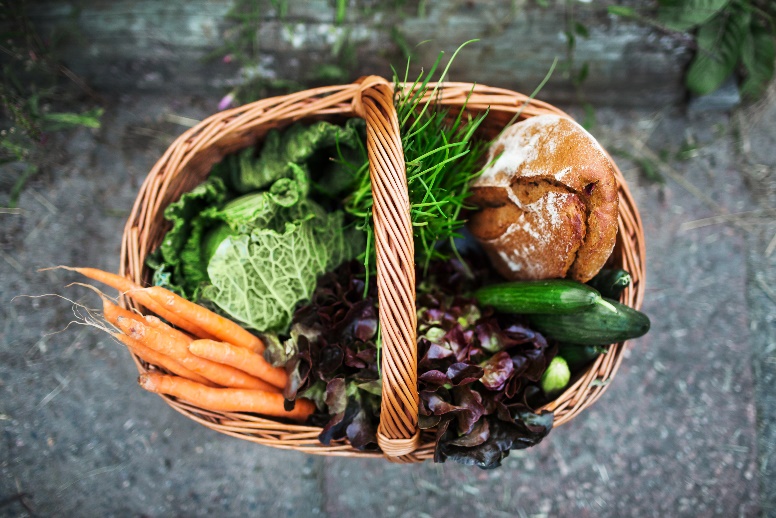 PLEASE NOTE:The consumption and/or distribution of edible products is prohibited in all livestock areas of the fairgrounds.For the health and safety of our patrons, the SC State Fair emphasizes the importance of washing hands before and after touching animals.WINE CATEGORY DIVISIONS
Red Grape - Dry (less than 1.0% residual sugar)
Red Grape, Semi-Dry (between 1.0%-3.0% residual sugars)
White Grape - Dry (less than 1.0% residual sugar)
White Grape - Semi-Dry (between 1.0%-3.0% residual sugars)
Fruit - Sweet (more than 3.0% residual sugars)
Dessert - Sweet (more than 6.0% residual sugars)REQUIREMENTSExhibitor may enter more than one (1) wine in a Class but must be from different vintage years. Once a wine is entered in a Class, it cannot be entered into any other Class.Wine must be contained in standard 750 ML Burgundy, Bordeaux, or Rhine shaped bottle.Screw cap bottles are permitted using only screw cap enclosure.Wines entered shall be free of artificial coloring or flavor enhancers other than oak.Previous winners may not enter the same wine in subsequent years.All wines must be produced and bottled in South Carolina.Each class must contain at least two (2) entries by different exhibitors to be judged.Do not place name, label or any other identifying feature on wine bottle, cork or screw cap. Entries not adhering to this rule will be disqualified.Wines not within residual sugar requirements of division entered will be disqualified.All exhibitors must show a claim ticket to pick up entries. Entries not claimed between 8:00 a.m. and 5:00 p.m. on the day immediately following the fair will be discarded.No entrant shall be involved in any way with commercial wine making or use the facilities of commercial wineries.SWEEPSTAKESPremium - $50Best of ShowPremiums1st – $20, 2nd – $15, 3rd – $12, 4th - $8SCORECARD FOR WINE – Total Points 20This scorecard is used by the American Wine Society.Appearance 	3 pointsAroma / Bouquet	6 pointsTaste / Texture	6 pointsAftertaste		3 pointsOverall Impression	2 pointsTotal                         20 pointsDIVISION 0522 – WINE - RED GRAPE, DRY (less than 1.0% residual sugar)Classes2201.  Vinifera (Vitis Vinifera) - Cabernet Sauvignon, Pinot Noir, Merlot, Zinfandel, Blaufranken, Etc. and Blends
2202.  Native Bunch (Vitis Lambrusca) - Concord, Ives, etc. and Blends2203.  Muscadine Type (Vitis Rotundofolia) - Nobel, Tarbell, etc. and Blends2204.  Rose or Blush Grape - any red grape or red and white grape blend2205.  Hybrid Grape - Chambourcin, DeChaunac, Baco Noir, Chancellor, etc. and Blends
DIVISION 0523 – WINE – RED GRAPE, SEMI-DRY (between 1.0%-3.0% residual sugars)Classes2301.  Vinifera (Vitis Vinifera) - Cabernet Sauvignon, Pinot Noir, Merlot, Zinfandel, etc. and Blends2302.  Native Bunch (Vitis Lambrusca) - Concord, Ives, etc. and Blends2303 - Muscadine Type (Vitis Rotundofolia) - Nobel, Tarbell, etc. and Blends2304.  Rose or Blush Grape - any red grape or red and white grape blends2305.  Hybrid Grape - Chambourcin, DeChaunac, Baco Noir, Chancellor, Norton, etc. and Blends
DIVISION 0524 – WINE – WHITE GRAPE, DRY (less than 1.0% residual sugar)Classes
2401.  Vinifera (Vitis Vinifera) - Chardonnay, Riesling, Gewurzttraminer, Sauvignon, Blanc, Chenin Blanc, etc. and Blends2402.  Native Bunch (Vitis Lambrusca) - Catawba, Delaware, Niagara, etc. and Blends2403.  Muscadine Type (Vitis Rotundofolia) - Scuppernong, Higgins, Magnolia, Carlos, etc. and Blends2404.  Hybrid Grape - Seyval, Vidal, Villard, Cayuga, etc. and Blends
DIVISION 0525 – WINE – WHITE GRAPE, SEMI-DRY (between 1.0%-3.0% residual sugars)Classes2501.  Vinifera (Vitis Vinifera) - Chardonnay, Riesling, Gewurzttraminer, Sauvignon, Blanc, Chenin Blanc, etc. and Blends2502.  Native Bunch (Vitis Lambrusca) - Catawba, Delaware, Niagara, etc. and Blends2503.  Muscadine Type (Vitis Rotundofolia) - Scuppernong, Higgins, Magnolia, Carlos, etc. and Blends2504. Hybrid Grape - Seyval, Vidal, Villard, Cayuga, etc. and Blends
DIVISION 0526 – WINE – FRUIT, SWEET (more than 3.0% residual sugars)Classes2601. Peach and other Stone Fruits (Plum, Cherry, etc.)2602.  Apples, Berries, wines made from Honey, and others
DIVISION 0527 – WINE – DESSERT, SWEET (more than 6.0% residual sugar)Classes2701.  Any Vinifera (Vitis Vinifera), Hybrid, or Native Bunch Grape - 100% or in Blends2702.  Any Muscadine Type Grape (Vitis Rotundofolia), including Blends2703.  Stone Fruit - Peach, Plum, Cherry, etc. and Blends2704.  Berry Fruit - Blackberry, Strawberry, Elderberry, etc. and Blends2705.  Other Fruit, including Honey